山王平成会 西柴保育園　育児講座おやこふれあいあそび内容　おやこふれあいあそび　　　　 大好きなパパやママとのスキンシップタイム！　　　　　おうちの中でも出来る簡単なふれあい遊びを楽しみましょう。　　　　　親子そろって愛情満タンの笑顔となりますように　　　　フリートーク毎日の子育ての中でのステキなエピソードや、「う～ん」と迷ってしまっている事をみなさんとお話してみませんか？楽しいひと時をお過ごしくださいね。持ち物　　お子さんの水分補給用飲み物、おむつをご持参下さい。お申込み　5月7日（火）までに園にお電話にてお申込み下さい。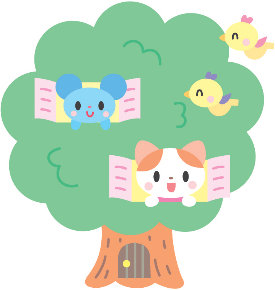 日時　２０２４年５月８日（水）１０：００～１０：４５（９：４５受付）場所　西柴保育園　たんぽぽ保育室対象　就学前のお子さんと保護者の方（先着６組・参加費無料）